Μητροπόλεως 26-28, (8ος όρ. )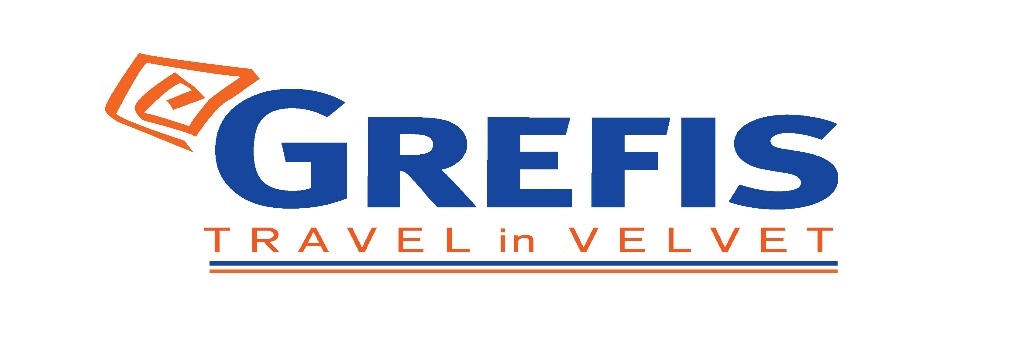 Αθήνα 105 63Τηλέφωνο: 210 3315621Φαξ: 210 3315623 – 4Email: info@grefis.grΒΑΡΚΕΛΩΝΗ με ΧΙΡΟΝΑ - ΦΙΓΚΕΡΕΣ & ΜΠΕΣΑΛΟΥ - 6ημ.«Αυθεντική Καταλονία»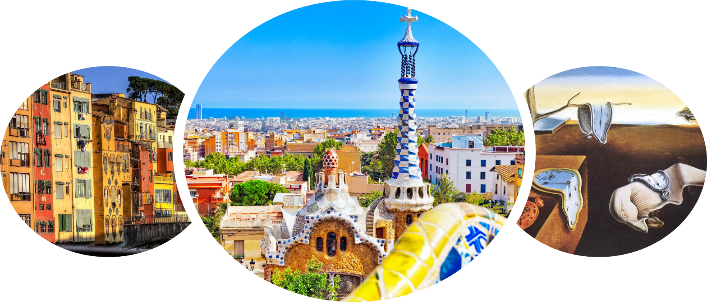 Αναχώρηση: 06-11 Μαΐου ‘24 1η μέρα: AΘΗΝΑ - ΒΑΡΚΕΛΩΝΗ - ΚΟΣΤΑ ΜΠΡΑΒΑΣυγκέντρωση στο αεροδρόμιο και πτήση για τη Βαρκελώνη. Άφιξη και μεταφορά στο ξενοδοχείο μας στη Κόστα Μπράβα. Διανυκτέρευση.2η μέρα: ΚΟΣΤΑ ΜΠΡΑΒΑ - ΧΙΡΟΝΑ - ΦΙΓΚΕΡΕΣ (ΜΟΥΣΕΙΟ ΣΑΛΒΑΝΤΟΡ ΝΤΑΛΙ) Μετά το πρωινό στο ξενοδοχείο θα αναχωρήσουμε για την ιστορική πόλη της Χιρόνα, όπου και θα θαυμάσουμε μεταξύ άλλων τον καθεδρικό ναό και την εβραϊκή συνοικία. Χρόνος ελεύθερος για να περιηγηθούμε στα γραφικά σοκάκια του κάστρου. Στη συνέχεια θα επισκεφθούμε το Φιγκέρες, όπου βρίσκεται το μουσείο-θέατρο του διάσημου ζωγράφου Σαλβαδόρ Νταλί. Αφεθείτε στη σουρεαλιστική ατμόσφαιρα που αποπνέουν τα έργα του από τα πρώτα χρόνια της καλλιτεχνικής του δραστηριότητας ως και τα τελευταία χρόνια της ζωής του. Βγαίνοντας από το μουσείο σας προτείνουμε να επισκεφθείτε την Καθολική εκκλησία του Αγ. Παύλου. Θαυμάστε τη Γοτθική αρχιτεκτονική του με τις τοξωτές οροφές και την απλότητα του ναού. Χρόνος ελεύθερος. Επιστροφή στο ξενοδοχείο μας, δείπνο. Διανυκτέρευση.3η μέρα: ΚΟΣΤΑ ΜΠΡΑΒΑ – MΠΕΣΑΛΟΥ – ΒΑΡΚΕΛΩΝΗ Πρωινό στο ξενοδοχείο μας και ξεκινάμε αμέσως την περιήγησή μας. Πρώτη μας στάση, η Μπεσαλού, σταθμός στις πόλεις στολίδια της Καταλονίας. Το εκπληκτικό μεσαιωνικό χωριό Μπεσαλού, με την πανέμορφη χαρακτηριστική της γέφυρα, πάνω από τον ποταμό Φλούβια, ως είσοδο στο κάστρο που το περιβάλει. Αφού περιηγηθούμε με ελεύθερο χρόνο συνεχίζουμε για τη Βαρκελώνη. Άφιξη στη πόλη του Gaudi με τους κρυμμένους θησαυρούς της. Η ξενάγηση θα ξεκινήσει από τον πιο παραδοσιακό πεζόδρομο, την Rambla. Στον ελεύθερο χρόνο που θα μας δοθεί θα περπατήσουμε στα όμορφα στενάκια της γοτθικής συνοικίας, όπου θα θαυμάσουμε τον Καθεδρικό Nαό φωτισμένο. Ο φωτογραφικός μας φακός θα καταγράψει το μεγαλείο της Πλατείας Βασιλέως αλλά και της πλατείας Sant Jaume, όπου δεσπόζει το Δημαρχείο και το Palacio de la Generalitat. Τελικός μας σταθμός η πολυσύχναστη Βασιλική Πλατεία, η οποία με την σειρά της θα μας ταξιδέψει μέσω της τοπικής κουζίνας και των παραδοσιακών εδεσμάτων. Μέσα από μία πληθώρα εστιατορίων, καφέ και μπαρ, επιλέγουμε αυτό που ανταποκρίνεται στις γευστικές & ταξιδιωτικές μας προσδοκίες. Άφιξη στο ξενοδοχείο μας και τακτοποίηση στα δωμάτια. Διανυκτέρευση.4η μέρα: ΒΑΡΚΕΛΩΝΗ (αναλυτική ξενάγηση πόλης) – (ΠΑΡΚΟ GUELL) Πρωινό στο ξενοδοχείο. Περπατώντας στον Rambla, τον διασημότερο πεζόδρομο της Βαρκελώνης με την αγορά των λουλουδιών και την αστείρευτη ζωντάνια του, θα δούμε το Μνημείο αφιερωμένο στον Κολόμβο, το Ναυτικό και το Στρατιωτικό Διοικητήριο καθώς και το μουσείο Ναυτιλίας (πρώην Βασιλικά Ναυπηγεία). Στην συνέχεια, θα βρεθούμε στην Plaza de Catalunya, στο κέντρο δηλαδή της πόλης και στο χιλιόμετρο 0 της Καταλονίας όπως θεωρείται. Τα εμπορικά καταστήματα θα μας τραβήξουν το ενδιαφέρον, όχι όμως περισσότερο από το πρωτότυπο έργο τέχνης Mural del beso (Τοιχογραφία του φιλιού), που επισήμως ονομάζεται «Ο κόσμος γεννιέται σε κάθε φιλί». Στον χρόνο που θα σας δοθεί μπορείτε να περιηγηθείτε στη  Γοτθική συνοικία με τον Καθεδρικός Ναός, σήμα κατατεθέν της Βαρκελώνης, που είναι αφιερωμένος στην Αγία Ευλαλία και τον Τίμιο Σταυρό, η Πλατεία Βασιλέως, η μνημειακή αυτή πλατεία που περιβάλλεται από γοτθικά και αναγεννησιακά κτίρια, καθώς και η πλατεία του Sant Jaume, που αποτελεί το πολιτικό κέντρο της Καταλονίας. Σιγά σιγά μεταφερόμαστε στην καινούρια Βαρκελώνη, περνώντας από την Μαρίνα port Vell, την Barceloneta, το παλιό ψαροχώρι με τις πανέμορφες παραλίες και το Ολυμπιακό μουσείο, για να καταλήξουμε στην Sagrada Familia (Ιερή Οικογένεια). Αποτελεί το σημαντικότερο έργο του Αντόνιο Γκάουντι, ενώ φέρει δικαιωματικά τον τίτλο του πιο επισκέψιμου μνημείου της Βαρκελώνης. Στην συνέχεια, πρόκειται να διασχίσουμε την ομορφότερη και ακριβότερη λεωφόρο της πόλης, την Paseo De Gracia, όπου και θα συναντήσουμε τα καλύτερα ξενοδοχεία της, τους διασημότερους οίκους μόδας καθώς και τα δύο διασημότερα σπίτια του A. Gaudi, το Casa Mila ή Pedrera και το Casa Batllo. Τέλος, περνώντας από την Plaza Espana, θα θαυμάσουμε τα συντριβάνια του Montjuic και το Ισπανικό χωριό, ένα υπαίθριο αρχιτεκτονικό μουσείο που αποτελεί μία μικρογραφία της παραδοσιακής Ισπανικής αρχιτεκτονικής από την έκθεση του 1929. Κατηφορίζοντας τον λόφο θα δούμε το τουριστικό λιμάνι που είναι πρώτο στην Μεσόγειο σε αριθμό επιβατών, τον Ολυμπιακό δακτύλιο και το Maremagnum, το μοναδικό εμπορικό κέντρο της πόλης με άδεια λειτουργίας 365 μέρες τον χρόνο. Για τους ταξιδιώτες που το επιθυμούν θα επισκεφτούμε στο Parque Guell το πάρκο που σχεδιάστηκε από τον αρχιτέκτονα A. Gaudi, τον μεγαλύτερο εκφραστή του καταλονικού μοντερνισμού, μεγάλου αρχιτεκτονικού ενδιαφέροντος. Αποτελεί ένα τεράστιο μπαλκόνι, διακοσμημένο με πολύχρωμα μάρμαρα, μωσαϊκά και  σιντριβάνια με δράκους, από όπου μπορεί κανείς  να απολαύσει τον καφέ του με θέα όλη την πόλη της Βαρκελώνης. Ελεύθερος χρόνος. Επιστροφή στο ξενοδοχείο. Διανυκτέρευση.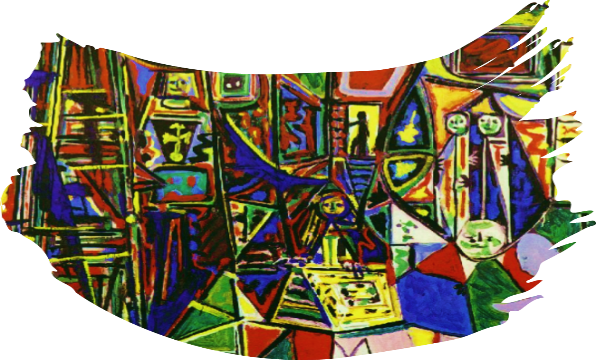 5η μέρα: ΒΑΡΚΕΛΩΝΗ – ΕΛΕΥΘΕΡΟΣ ΧΡΟΝΟΣ Πρωινό στο ξενοδοχείο. Ελεύθερος χρόνος για να ανακαλύψετε και μόνοι σας όλα τα στολίδια του Gaudi. Μέσα από μία πληθώρα εστιατορίων, καφέ και μπαρ, επιλέγουμε αυτό που ανταποκρίνεται στις γευστικές & ταξιδιωτικές μας προσδοκίες. Στη συνέχεια ελεύθερος χρόνος. Για το μικρό παιδί που κρύβεται μέσα σας, σας προτείνουμε να επισκεφθείτε το Ενυδρείο της Βαρκελώνης, ένα από τα σημαντικότερα στην Ευρώπη, το πιο μεγάλο Πάρκο της πόλης «Parc de la Ciutadella», με το  ζωολογικό του κήπο, ενώ μην παραλείψετε το ξακουστό γήπεδο CampNou, που αποτελεί έδρα της F.C.Barcelona. Για τους λάτρεις της τέχνης, το Μουσείο Πικάσο και το Μουσείο του Σουρεαλιστικού ζωγράφου Χουάν Μιρό θα αποτελέσουν μία αξέχαστη εμπειρία.  Το βράδυ προτείνουμε την παραδοσιακή παράσταση Flamenco. Αφεθείτε στον έντονο και γεμάτο πάθος ρυθμό του. Η τιμή είναι 35€ με θέαμα και ένα ποτήρι κρασί. Επιστροφή στο ξενοδοχείο. Διανυκτέρευση.6η μέρα:  ΒΑΡΚΕΛΩΝΗ - ΑΘΗΝΑΠρωινό νωρίς το πρωί στο ξενοδοχείο. Λίγο πριν απογειωθούμε προμηθεύσου λίγα Churros, την αγαπημένη τηγανιτή ζύμη, με ζάχαρη αλλά και καυτή λιωμένη σοκολάτα και υποσχέσου πως θα επιστρέψεις σύντομα στην πόλη αυτή που σε μάγεψε με το χρώμα, τους έντονους παλμούς της και τον πολιτιστικό της πλούτο. Μετάβαση στο αεροδρόμιο της Βαρκελώνης και πτήση επιστροφής με προορισμό την Αθήνα.Hotel FLORIDA PARK στη Κόστα Μπράβα  & CATALONIA ATENAS στη Βαρκελώνη με ΠρωινόΣημείωση :Το Early booking ισχύει για  περιορισμένο αριθμό  θέσεων (10 με 15 πρώτες συμμετοχές).H παιδική τιμή αφορά παιδιά μέχρι 12 ετών με δύο ενήλικες.Περιλαμβάνονται : Αεροπορικά εισιτήρια οικονομικής θέσης Αθήνα – Βαρκελώνη – Αθήνα με τη Vueling.Πολυτελή κλιματιζόμενο πούλμαν για τις μετακινήσεις σύμφωνα με το πρόγραμμα.Μεταφορές από/προς αεροδρόμιο/ ξενοδοχεία εξωτερικού.Διαμονή σε επιλεγμένο ξενοδοχείο 4* (Hotel FLORIDA PARK στη Κόστα Μπράβα  & CATALONIA ATENAS 4*) ή παρόμοια.Πρωινό καθημερινά.ΔΩΡΟ: 1 Δείπνο στο ξενοδοχείο μας στη Κόστα Μπράβα.Εκδρομές, περιηγήσεις, ξεναγήσεις όπως αναφέρονται στο πρόγραμμα.Μονοήμερη εκδρομή στη Χιρόνα και το Φιγκέρες.Έμπειρος Αρχηγός – Συνοδός του γραφείου μας.Φ.Π.Α. Ασφαλιστική κάλυψη αστικής /επαγγελματικής ευθύνης.Μια χειραποσκευή μέχρι 8 κιλά, διαστάσεις: 40x20x30cm.Μια βαλίτσα μέχρι 25 κιλά.Δεν περιλαμβάνονται :Είσοδοι σε μουσεία, αρχαιολογικούς χώρους, και γενικά όπου απαιτείται.Εισιτήρια εισόδου σε Πάρκο Guell & Μουσείο Νταλί (35€ αποπληρώνονται εδώ).Φόροι αεροδρομίων & ξενοδοχείων (225€).Checkpoints (15€ ανά άτομο).Ότι αναφέρεται ως προαιρετικό ή προτεινόμενο.Προαιρετική ενισχυμένη ασφάλεια Covid (20€).                        Σημειώσεις : 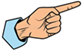 Το πρόγραμμα δύναται να πραγματοποιηθεί και αντίστροφα. Οι ξεναγήσεις, εκδρομές, περιηγήσεις είναι ενδεικτικές και δύναται να αλλάξει η σειρά που θα πραγματοποιηθούν.Τιμοκατάλογος για  6ήμερο Τιμή κατ’ άτομο σε ΔίκλινοΠαιδική τιμή (έως 12 ετών)Τιμή κατ’ άτομο σε ΜονόκλινοEarly booking 645€595€945€Κανονική τιμή725€675€1025€Φόροι αεροδρομίων & ξενοδοχείων     225€Φόροι αεροδρομίων & ξενοδοχείων     225€Φόροι αεροδρομίων & ξενοδοχείων     225€Φόροι αεροδρομίων & ξενοδοχείων     225€Πτήσεις 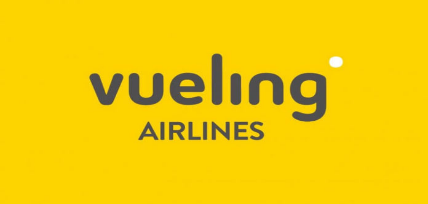 Αθήνα – Βαρκελώνη   22.10 - 00.25 Βαρκελώνη – Αθήνα   17.35 - 21.35 